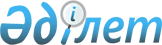 О внесении изменений и дополнения в решение Чингирлауского районного маслихата от 29 декабря 2017 года № 18-2 "О бюджете Чингирлауского сельского округа Чингирлауского района на 2018-2020 годы"
					
			Утративший силу
			
			
		
					Решение Чингирлауского районного маслихата Западно-Казахстанской области от 24 апреля 2018 года № 22-1. Зарегистрировано Департаментом юстиции Западно-Казахстанской области 4 мая 2018 года № 5190. Утратило силу решением Чингирлауского районного маслихата Западно-Казахстанской области от 13 марта 2019 года № 37-2
      Сноска. Утратило силу решением Чингирлауского районного маслихата Западно-Казахстанской области от 13.03.2019 № 37-2 (вводится в действие со дня первого официального опубликования).
      В соответствии с Бюджетным кодексом Республики Казахстан от 4 декабря 2008 года, Законом Республики Казахстан "О местном государственном управлении и самоуправлении в Республике Казахстан" от 23 января 2001 года, районный маслихат РЕШИЛ:
      1. Внести в решение Чингирлауского районного маслихата от 29 декабря 2017 года №18-2 "О бюджете Чингирлауского сельского округа Чингирлауского района на 2018-2020 годы" (зарегистрированное в Реестре государственной регистрации нормативных правовых актов №5030, опубликованное 18 января 2018 года в Эталонном контрольном банке нормативных правовых актов Республики Казахстан) следующие изменения и дополнения:
      пункт 1 изложить в следующей редакции:
      "1. Утвердить бюджет Чингирлауского сельского округа на 2018-2020 годы согласно приложениям 1, 2 и 3 соответственно, в том числе на 2018 год в следующих объемах:
      1) доходы – 203 432 тысячи тенге:
      налоговые поступления – 21 700 тысяч тенге;
      неналоговые поступления – 0 тенге;
      поступления от продажи основного капитала – 0 тенге;
      поступления трансфертов – 181 732 тысячи тенге;
      2) затраты – 203 432 тысячи тенге;
      3) чистое бюджетное кредитование – 0 тенге:
      бюджетные кредиты – 0 тенге;
      погашение бюджетных кредитов – 0 тенге;
      4) сальдо по операциям с финансовыми активами – 0 тенге:
      приобретение финансовых активов – 0 тенге;
      поступления от продажи финансовых активов государства – 0 тенге;
      5) дефицит (профицит) бюджета – 0 тенге;
      6) финансирование дефицита (использование профицита) бюджета – 0 тенге:
      поступление займов – 0 тенге;
      погашение займов – 0 тенге;
      используемые остатки бюджетных средств – 0 тенге.";
      дополнить пунктом 4-1 следующего содержания:
      "4-1.Учесть в бюджете Чингирлауского сельского округа на 2018 год поступление целевых трансфертов из районного бюджета в общей сумме 16 877 тысяч тенге:
      на услуги по обеспечению деятельности акима города районного значения, села, поселка, сельского округа – 1 175 тысяч тенге;
      на освещение улиц населенных пунктов – 904 тысячи тенге;
      на обеспечение санитарии населенных пунктов – 226 тысяч тенге;
      на благоустройство и озеленение населенных пунктов – 14 572 тысячи тенге.";
      приложение 1 к указанному решению изложить в новой редакции согласно приложению к настоящему решению.
      2. Руководителю аппарата районного маслихата (С.Шагиров) обеспечить государственную регистрацию данного решения в органах юстиции, его официальное опубликование в Эталонном контрольном банке нормативных правовых актов Республики Казахстан.
      3. Настоящее решение вводится в действие с 1 января 2018 года. Бюджет Чингирлауского сельского округа на 2018 год
      тысяч тенге
					© 2012. РГП на ПХВ «Институт законодательства и правовой информации Республики Казахстан» Министерства юстиции Республики Казахстан
				
      Председатель сессии

С.Байтенова

      Секретарь маслихата

Г.Волкогон
Приложение
к решению Чингирлауского
районного маслихата
от 24 апреля 2018 года № 22-1Приложение 1
к решению Чингирлауского
районного маслихата
от 29 декабря 2017 года № 18-2
Категория
Категория
Категория
Категория
Категория
Класс
Класс
Класс
Класс
Подкласс
Подкласс
Подкласс
Специфика
Специфика
Наименование
Сумма
1) Доходы
203 432
1
Налоговые поступления
21 700
01
Подоходный налог
9 500
2
Индивидуальный подоходный налог
9 500
04
Налоги на собственность
12 200
1
Налоги на имущество
100
3
Земельный налог
250
4
Налог на транспортные средства
11 850
2
Неналоговые поступления
0
3
Поступления от продажи основного капитала
0
4
Поступления трансфертов
181 732
02
Трансферты из вышестоящих органов государственного управления
181 732
3
Трансферты из районного (города областного значения) бюджета
181 732
Функциональная группа
Функциональная группа
Функциональная группа
Функциональная группа
Функциональная группа
Функциональная подгруппа
Функциональная подгруппа
Функциональная подгруппа
Функциональная подгруппа
Администратор бюджетных программ
Администратор бюджетных программ
Администратор бюджетных программ
Программа
Программа
Наименование
Сумма
2) Затраты
203 432
01
Государственные услуги общего характера
27 656
1
Представительные, исполнительные и другие органы, выполняющие общие функции государственного управления
27 656
124
Аппарат акима города районного значения, села, поселка, сельского округа
27 656
001
Услуги по обеспечению деятельности акима города районного значения, села, поселка, сельского округа
27 656
04
Образование
149 162
1
Дошкольное воспитание и обучение
147 404
124
Аппарат акима города районного значения, села, поселка, сельского округа
147 404
004
Дошкольное воспитание и обучение и организация медицинского обслуживания в организациях дошкольного воспитания и обучения
147 404
2
Начальное, основное среднее и общее среднее образование
1 758
124
Аппарат акима города районного значения, села, поселка, сельского округа
1 758
005
Организация бесплатного подвоза учащихся до ближайшей школы и обратно в сельской местности
1 758
07
Жилищно-коммунальное хозяйство
17 598
3
Благоустройство населенных пунктов
17 598
124
Аппарат акима города районного значения, села, поселка, сельского округа
17 598
008
Освещение улиц населенных пунктов
1 463
009
Обеспечение санитарии населенных пунктов
226
011
Благоустройство и озеленение населенных пунктов
15 909
13
Прочие
9 016
9
Прочие
 9 016
124
Аппарат акима города районного значения, села, поселка, сельского округа
9 016
040
Реализация мероприятий для решения вопросов обустройства населенных пунктов в реализацию мер по содействию экономическому развитию регионов в рамках Программы развития регионов до 2020 года
9 016
3) Чистое бюджетное кредитование
0
Бюджетные кредиты
0
Категория
Категория
Категория
Категория
Категория
Класс
Класс
Класс
Класс
Подкласс
Подкласс
Подкласс
Специфика
Специфика
Наименование
Сумма
5
Погашение бюджетных кредитов
 0
01
Погашение бюджетных кредитов
0
1
Погашение бюджетных кредитов, выданных из государственного бюджета
0
13
Погашение бюджетных кредитов, выданных из местного бюджета физическим лицам
0
4) Сальдо по операциям с финансовыми активами
0
Функциональная группа
Функциональная группа
Функциональная группа
Функциональная группа
Функциональная группа
Функциональная подгруппа
Функциональная подгруппа
Функциональная подгруппа
Функциональная подгруппа
Администратор бюджетных программ
Администратор бюджетных программ
Администратор бюджетных программ
Программа
Программа
Наименование
Сумма
Приобретение финансовых активов
 0
Категория
Категория
Категория
Категория
Категория
Класс
Класс
Класс
Класс
Подкласс
Подкласс
Подкласс
Специфика
Специфика
Наименование
Сумма
6
Поступление от продажи финансовых активов государства
 0
01
Поступление от продажи финансовых активов государства
0
1
Поступление от продажи финансовых активов внутри страны
0
5) Дефицит (профицит) бюджета
0
6) Финансирование дефицита (использование профицита) бюджета
0
7
Поступления займов
0
01
Внутренние государственные займы
0
2
Договоры займа
0
03
Займы, получаемые местным исполнительным органом района (города областного значения)
0
Функциональная группа
Функциональная группа
Функциональная группа
Функциональная группа
Функциональная группа
Функциональная подгруппа
Функциональная подгруппа
Функциональная подгруппа
Функциональная подгруппа
Администратор бюджетных программ
Администратор бюджетных программ
Администратор бюджетных программ
Программа
Программа
Наименование
Сумма
16
Погашение займов
0
Категория
Категория
Категория
Категория
Категория
Класс
Класс
Класс
Класс
Подкласс
Подкласс
Подкласс
Специфика
Специфика
Наименование
Сумма
8
Используемые остатки бюджетных средств
 0
01
Остатки бюджетных средств
0
1
Свободные остатки бюджетных средств
0
01
Свободные остатки бюджетных средств
0